ООО «ЧОО «НК Статус»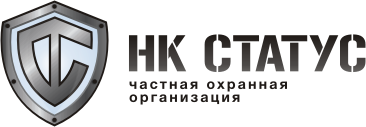 e-mail:status_nek@mail.ru / web:www.nkstatus.ruОГРН 1155011000385 / ИНН 5011035519140300, МО, г. Егорьевск, ул. Островского д.28КАРТОЧКАОСНОВНЫХ СВЕДЕНИЙ ОРГАНИЗАЦИИООО «ЧОО «НК Статус» (Общество с ограниченной ответственностью «Частная охранная организация «НК Статус»)Юридический адрес: 140300 Россия, Московская область, г. Егорьевск, ул. Островского д.28Адрес для почтовых поступлений: 140300 Россия, Московская область, г. Егорьевск, ул.  Островского д.28ОГРН 1155011000385ИНН/КПП 5011035519/501101001Р/сч 40702810002060000031Банк получателя:Филиал «Центральный» Банка ВТБ (публичное акционерное общество) в г. МосквеБИК 044525411к/с 30101810145250000411ОКАТО 46212501000ОКВЭД 80.10ОКПО 01330001ОКТМО 46722000001ОКОГУ 4210014ОКФС 16ОКОПФ 12300Электронный адрес: status_nek@mail.ruСайт: www.nkstatus.ruЛИЦЕНЗИЯна осуществление частной охранной деятельности№ 3751 (бланк ЧО № 040937 от 15 июля 2015 года)  выдана Главным Управлением Федеральной Службы Войск Национальной Гвардии Российской Федерации  по Московской Области. до 15 июля 2020 года, продлена до 15 июля 2025 годаКонтактные телефоны: Дежурная часть 8 (496-40) 4-41-35 ; 8 (929) 616-18-00 (круглосуточно)Генеральный директор Селиверстов Вячеслав Евгеньевич 8 (985) 887-79-82 Зам.Генерального директора Пустовит Валерий Владимирович 8 (916) 131-14-41 Начальник Дежурной части Козлов Сергей Михайлович 8 (925) 610-70-40